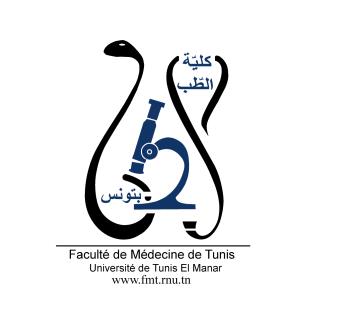 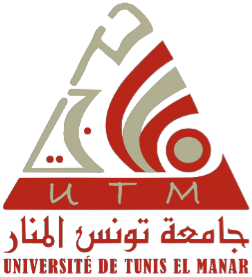 ENSEIGNEMENT POST UNIVERSITAIRE INTERDISCIPLINAIRE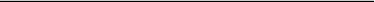 Thème : Kisspeptine – Neurokinine B – Infertilité féminine : Quoi de neuf ? Départements concernés : Sciences de base A, Sciences de base B, Médecine A et Science Communautaire ASections concernées : Physiologie, Biochimie, Histologie-Embryologie, Endocrinologie, Nutrition et Gynécologie -Obstétrique 
Public cible : Résidents en Physiologie et Explorations Fonctionnelles, Histologie-Embryologie, Biochimie, Pharmacologie, Endocrinologie, Nutrition, Gynécologie-obstétrique Date :  Le samedi 02 Décembre 2023Lieu : Faculté de Médecine de Tunis, Amphi 02Lien d’inscription : https://docs.google.com/forms/d/e/1FAIpQLScDIsfNTgq3_aUOygjrkes61EXamRPs_tu-M-6vnfa51p15sg/viewform	
Coordinateur :  Pr Ag Rym BAATIObjectif général de l’EPU : Etudier la Kisspeptine – Neurokinine B de la physiologie aux applications pharmacologiques et thérapeutiques chez la femme.  
Objectifs spécifiques de l’EPU Mettre au point les connaissances sur le rôle de Kisspeptine – Neurokinine B, comme puissants stimulateurs de l’axe gonadotropeMettre au point les connaissances des fonctions métaboliques de Kisspeptine – Neurokinine B,Décrire l’implication de Kisspeptine – Neurokinine B dans la physiopathologie de l’infertilité chez la femme Indiquer un bilan hormonal pour explorer une infertilité féminine  Discuter les perspectives pharmacologiques du traitement hormonal des infertilités par la Kisspeptine – Neurokinine B Optimiser la prise en charge endocrinienne et nutritionnelle de l’infertilité féminine.  Optimiser la prise en charge gynécologique de l’infertilité féminine.		Programme détaillé8h30 Accueil et pré-test9h00 Kisspeptine – Neurokinine B : Puissants stimulateurs de l’axe gonadotrope (30 min) Pr Ag Rym BAATI 9h30 Kisspeptine –Neurokinine B : Aspects métaboliques (20 min) Dr Salma MOKADDEM / Pr Ag Rym BAATI 9h50 Implication de la Kisspeptine et de la Neurokinine B dans la physiopathologie de l’infertilité féminine (20 min) Pr Ahlem AMOURI 10h10 Kisspeptine-Neurokinine B : Perspectives pharmacologiques dans le traitement de l’infertilité féminine (20 min) Dr Imen AOUINTI                                      Discussion (15 min) 10h30 Pause 11h Actualités en Tunisie dans la prise en charge de la femme infertile : Point de vue du médecin nutritionniste ?  Ca(s) clinique(s) (30 min) Dr Chaïma JEMAI		Discussion (15 min)11h45 Actualités en Tunisie dans la prise en charge de la femme infertile : Point de vue du gynécologue ? Ca(s) clinique(s) (30 min) Dr Nesrine SOUAYEHDiscussion (15 min) 12h30 : Post -test12H45 : Enquête de satisfaction 